BarcelonaBarcelona is a very big city n Spain. It is a very old city with great history. It is near the sea and it has got an airport, trains and ships, which take you to Majorca and Ibiza. In Barcelona there are many blocks of flats and houses with gardens and pools. There are lots of towers, too.There are a lot of sights, such us the Sagrada Familia, park Goell, La torre Tibidabo, La Rombla.In Barcelona there are two universities and many beautiful churches and museums, palaces and parks. You can eat great Spanish food and enjoy yourself at the fiestas. It is a very beautiful city and we would like to go there to watch a football match with our favorite football team Barcelona. Barcelona is a famous city and worth visiting.Harry & Thymios  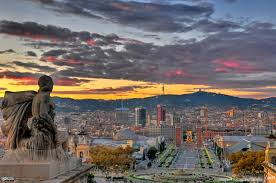 